Veterinary Nursing – Patient Based Assessment evidence matrix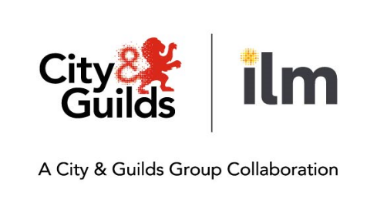 Day one Skill tracking matrix (Equine)Examiner 1 must use this document when planning the assessment to ensure that there is full coverage of the DOS in the cases they choose. Please refer to the test specification and marking rubric for further information.CandidateEnrolment numberQualification 7457 – Veterinary NursingRouteEquineExaminer nameDate of VN-PBADay one SkillCase 1Case 2Case 3Case 4Case 5Case 6Case 7Case 8Section 1 – Legislation1.11.21.4Section 2 – Communication 2.12.2Section 3 – Handling and restraint3.33.6Section 4 – Nursing care4.14.24.34.44.64.74.84.94.104.11Section 5 – Laboratory techniques5.15.25.3, 5.55.75.8Section 6 – Diagnostic imaging6.16.26.36.5Section 8 – infection control8.28.38.48.5Section 9 – Theatre practice9.19.29.79.8, 9.99.10Section 10 – Anaesthesia 10.110.210.3